Сценарий зимнего спортивного праздника в средней группе«Зимние забавы»Задачи: создать у детей хорошее настроение. Поднять мышечный тонус. В игровой форме развивать физические качества: силу, ловкость, быстроту, выносливость.Ведущий:     На дворе зима, зима,Заморозила дома.На деревьях иней,Лед на речке синий!Бегут ребята на каток,С горы на санках мчатся,Скрипит снежок.Ребята на улице зима, холодно, кругом лежит снег. А вы зиму любите? А мороза не боитесь? Давайте вместе погреемся. Проводится игра                       « Мы погреемся немножко». Мы погреемся немножко, И захлопаем в ладошки, Хлоп-хлоп-хлоп - хлоп- хлоп. Хлоп- хлоп- хлоп- хлоп- хлоп. Ноги тоже мы погреем, Мы затопаем скорее, Топ- топ – топ- топ- топ- топ, Топ- топ- топ- топ- топ- топ.  Рукавицы мы наденем,  Не боимся мы метели,  Да- да- да- да- да- да,  Да – да- да- да- да- да.  Мы с морозом подружились,  Как снежинки закружились,  Так- так- так- так- так,  Так- так- так- так- так.Согрелись? Ну, а теперь и с морозом пора поиграть.   Прячь скорее руки, нос,   Заморозит вас мороз. Подвижная игра « Заморозь». ( Дети стоят в кругу с вытянутыми вперед руками. Ведущий пытается дотронуться ладонями до кончиков пальцев детей. Дети  прячут руки за спину).А вы любите в снежки играть? Давайте их налепим. (Дети имитируют лепку  снежков).Проводится игра  «В снежки» (снежки искусственные )Ведущий:   За сугробом щелк, да щелк-                    Это бродит серый волк.Ведущий: -  Ребята, а вы  волка не боитесь? Давайте от него спрячемся (Дети прячутся за сугроб).Волк:  У-у-у. По лесу бегу, зайчишек ищу (Подходит к детям).             Вы зайчата?Дети: -  Нет, мы не зайчата              Мы - веселые ребята.Ведущий: - Поиграй-ка с нами.П /и « Зайцы и волк ».Волк: -  Вы были ловкими и быстрыми, как настоящие зайчата. За это подарю        вам разноцветные снежинки.Ведущий:   На полянку, на лужок                   Тихо падает снежок,                    И летят снежинки,                    Белые пушинки.Эстафета « Кто быстрее добежит до снежинки».                      Колокольчик мой лесной,                      Он всегда, везде со мной,                      Динь – дон, динь – дон,                      Раздает загадки он.Загадки.Ведущий: -  Дети посмотрите, сорока - белобока принесла письмо. Кто же его                    прислал?Письмо.  « Дорогие дети! Я веселый Дед – Мороз очень хочу поиграть с вами в снежки, покататься на санках, побегать по снежным дорожкам, но по дороге к вам заблудился. Что же мне делать? Как мне быть?»Ведущий: - Давайте позовем Деда – Мороза.                     ( Дети зовут).Д.М. : - Здравствуйте, детишки -  девчонки и мальчишки.Собрался я уже в своем зимнем царстве отдохнуть, но вижу праздник у вас. И захотелось мне с вами поиграть, повеселиться. А принес я для вас из леса подарки. Вот это – шишки от белочки. Хочу посмотреть, какие вы ловкие и меткие. Как умеете бросать шишки вдаль.                  ( Дети бросают шишки вдаль).А этот подарок прислал вам снеговик.  Этот шарик не простой,  Этот шарик заводной,  Нужно быстро всем бежать,  И скорей его поймать.П/игра « Догони снежный ком».Д.М.: - Ну, а эта снежинка от метелицы.П/игра « Поймай снежинку».(Д.М.прячет снежинку в мешок)  Палкой сильно постучу,  Снежинки в угощенье превращу.(Д.М. угощает детей сладостями. Прощается с детьми.)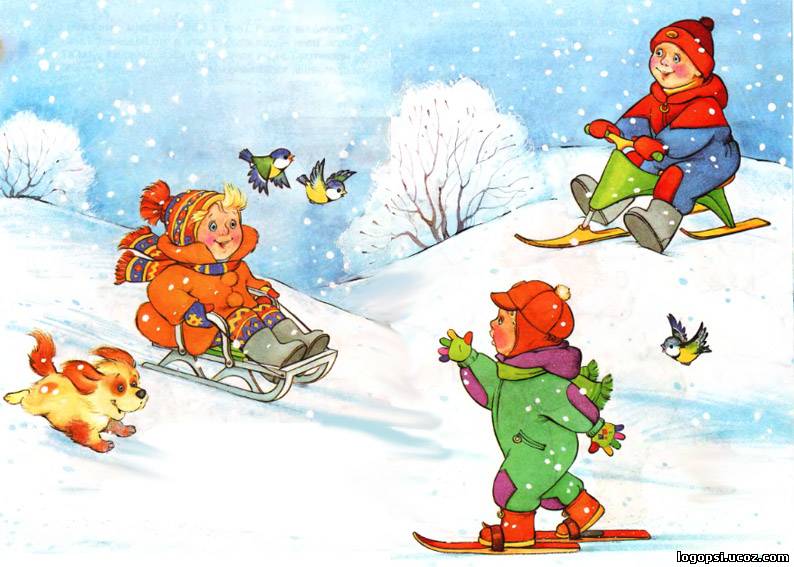         Сценарий праздника          «Зимние забавы»